Комплексное плавание – последовательность стилей и правила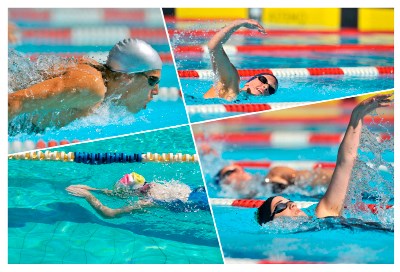 Комплексное плавание – разновидность спортивного плавания, в котором пловец плывет дистанцию, чередуя стили: баттерфляй, спина, брасс, кроль на груди.В этой статье я собрал всю основную информацию по данному типу плавания.Содержание1 Порядок – последовательность стилей в комплексе1.1 Индивидуальное плавание1.2 Эстафета2 Переход с одного стиля на другой3 Дистанции3.1 Бассейн в 50 метров (Олимпиада, Чемпионат мира и др.)3.2 Бассейн в 25 метров (Чемпионат мира на короткой воде)4 Нормативы и разряды4.1 Бассейн 25 м4.2 Бассейн 50 м5 Интересные фактыПорядок – последовательность стилей в комплексеИндивидуальное плаваниеЧередование стилей идет следующим образом:Баттерфляй;На спине;Брасс;Вольный стиль (то есть кроль на груди).Данный порядок является очень логичным, его легко запомнить:Первым поставлен баттерфляй, как самый тяжелый стиль. Если его ставить в конец, то пловец к концу уже устанет и не сможет быстро и зрелищно проплыть баттерфляем.Очень логично, что вторым идет плавание на спине: после самого сложного баттерфляя нужно немного передохнуть и прийти в себя, потому за ним и идет самый легкий способ – это небольшая передышка.Остались брасс и кроль. В концовке любой дистанции нужно по максимуму выложиться, так как силы уже нет смысла беречь – потому самым последним поставлен кроль , на котором можно больше затратить сил (активные махи руками, сильная работа ногами). Менее энергозатратный и менее скоростной брасс, соответственно, поставлен третьим по счету.Техника плавания – используется обычная для этих стилей, нюансы есть только в поворотах ЭстафетаПомимо индивидуального плавания, на международных соревнованиях также проводятся командные эстафеты комплексным плаванием. В них плывут по четыре пловца в команде, каждый каким-то одним своим стилем (по 50 метров на человека на дистанции 200 метров и по 100 на дистанции в 400 метров).Здесь другой порядок стилей:На спине;Брасс;Баттерфляй;Вольный стиль.Это объясняется тем, что не нужно подстраивать нагрузку стилей под одного спортсмена.В теории, порядок стилей в эстафете мог бы быть любым. Видимо, для зрелищности и большей интриги два самых быстрых и эффектных стиля (баттерфляй и кроль на груди) поставлены в конец, а самой первой поставили спину для удобства старта, чтобы все последующие спортсмены стартовали прыжком (иначе кому-то из них пришлось бы спускаться в воду).Смена пловцов в эстафете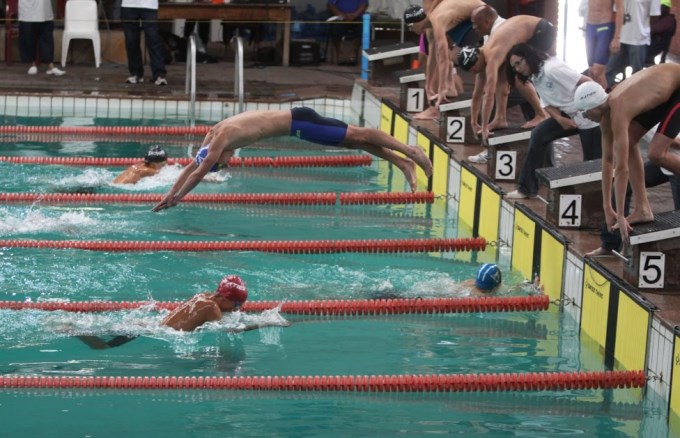 Переход с одного стиля на другойС баттерфляя на спину – маятник после касания двумя руками;Со спины на брасс – сальто с касанием бортика рукой (без переворота на грудь), либо маятник;С брасса на кроль – маятник после касания обеими руками.В командной эстафете пловцы меняются по следующему правилу: в момент, когда предыдущий пловец касается стенки бассейна, нога следующего пловца еще должна касаться стартовой платформы. Он уже может находиться в движении для прыжка, но полностью оторваться от платформы может лишь после ее касания предыдущим спортсменом.ДистанцииВ начале отмечу, что в комплексном плавании (в отличие от отдельных стилей) дистанции полностью совпадают у мужчин и у женщин.Бассейн в 50 метров (Олимпиада, Чемпионат мира и др.)Индивидуальное плавание:200 метров (4 х 50);400 метров (4 х 100).Эстафета: 400 метров (4 х 100).Бассейн в 25 метров (Чемпионат мира на короткой воде)Здесь те же самые дистанции, что на “длинной” воде плюс добавляются:в индивидуальном плавании – 100 метров (4 х 25);в эстафете – 200 метров (4 х 50).В целом, соревнования в этой дисциплине считаются одними из самых зрелищных в водном комплексе.Вот, например, видео с заплыва на 200 метров на Олимпиаде в Рио:Нормативы и разрядыС 28 апреля 2019 года были введены следующие нормативы по комплексному плаванию (источник, по которому нужно проверять актуальность – Министерство спорта РФ):Бассейн 25 мМужчины100 метров:МСМК – 52,74МС – 56,90КМС – 1:01,90I взрослый разряд – 1:05,90II взрослый р. – 1:14,00III взрослый р. – 1:24,00I юношеский р. – 1:35,00II юношеский р. – 1:54,00III юношеский р. – 2:14,00200 метров:МСМК – 1:56,37МС – 2:06,75КМС – 2:14,25I взрослый разряд – 2:22,75II взрослый р. – 2:41,00III взрослый р. – 3:05,00I юношеский р. – 3:30,00II юношеский р. – 4:05,00III юношеский р. – 4:45,00400 метров:МСМК – 4:09,38МС – 4:31,00КМС – 4:46,00I взрослый разряд – 5:05,00II взрослый р. – 5:46,00III взрослый р. – 6:34,00I юношеский р. – 7:29,00II юношеский р. – 8:25,00III юношеский р. – 9:21,00Женщины100 метров:МСМК – 59,90МС – 1:04,90КМС – 1:09,90I взрослый разряд – 1:14,90II взрослый р. – 1:24,00III взрослый р. – 1:35,00I юношеский р. – 1:47,00II юношеский р. – 2:06,00III юношеский р. – 2:46,00200 метров:МСМК – 2:09,31МС – 2:21,75КМС – 2:30,25I взрослый разряд – 2:39,75II взрослый р. – 3:00,00III взрослый р. – 3:26,00I юношеский р. – 3:55,00II юношеский р. – 4:31,00III юношеский р. – 5:11,00400 метров:МСМК – 4:33,76МС – 5:01,00КМС – 5:18,50I взрослый разряд – 5:40,00II взрослый р. – 6:24,00III взрослый р. – 7:17,00I юношеский р. – 8:18,00II юношеский р. – 9:29,00III юношеский р. – 10:40,00Бассейн 50 мМужчины200 метров:МСМК – 1:59,43МС – 2:09,75КМС – 2:17,25I взрослый разряд – 2:25,75II взрослый р. – 2:44,00III взрослый р. – 3:08,00I юношеский р. – 3:33,00II юношеский р. – 4:08,00III юношеский р. – 4:48,00400 метров:МСМК – 4:14,98МС – 4:37,00КМС – 4:52,00I взрослый разряд – 5:11,00II взрослый р. – 5:52,00III взрослый р. – 6:40,00I юношеский р. – 7:35,00II юношеский р. – 8:31,00III юношеский р. – 9:27,00Женщины200 метров:МСМК – 2:11,88МС – 2:24,75КМС – 2:33,25I взрослый разряд – 2:42,75II взрослый р. – 3:03,00III взрослый р. – 3:29,00I юношеский р. – 3:58,00II юношеский р. – 4:34,00III юношеский р. – 5:14,00400 метров:МСМК – 4:38,66МС – 5:07,00КМС – 5:24.50I взрослый разряд – 5:46,00II взрослый р. – 6:30,00III взрослый р. – 7:23,00I юношеский р. – 8:24,00II юношеский р. – 9:35,00III юношеский р. – 10:46,00Интересные фактыДо 1952 года баттерфляй не считался стилем, отдельным от брасса.Потому до этого момента соревнования по комплексному плаванию включали в себя только три стиля и проводились на дистанции в 300 метров.При этом в олимпийскую программу эти соревнования впервые попали лишь в 1964 году, только с дистанцией в 400 метров. Дистанция в 200 метров была включена в программу следующих игр, затем была убрана и вновь, окончательно закрепилась в олимпийской программе с 1984 года.